                                                                                                                                            BADGE OF THE COUNTERPART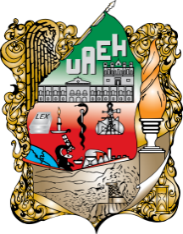 GENERAL Collaboration AGREEMENT	 Between   THE  (UAEH)And Name of the partner Institution Pachuca de Soto, Hidalgo; (Month), (Day), 20__.GENERAL COLLABORATION BETWEEN THE HEREINAFTER “UAEH” REPRESENTED BY ADOLFO PONTIGO LOYOLA, SAÚL AGUSTÍN SOSA CASTELÁN,; AND, ________________ HEREINAFTER "__________" REPRESENTED BY _______________ UAEHIt is a public Article of the Constitution of  and other relative and applicable of the Law of Education of Hidalgo. accordance with its current Organic Law January 1, 2016:Teaching: to organize, impart and promote distance  high school, technical-professional, , to high quality human capital. Research: to organize, perform, promote and guide scientific, humanistic and technological research in its basic and applied formshuman knowledge.Creation, preservation, and of culture: to organize, perform and  in its diverse forms of expression. Link: to relate harmoniously and efficiently with other institutions and .Promotion of legality, transparency and protection of human rights: to perform its activities in accordance with fundamental laws,  culture of legality and .Promotion of quality and excellence: to  academic and administrative.3Saúl Agustín Sosa Castelán, 79 and 80ection XII4: 600 Mariano Abasolo Street, Colonia Centro, Pachuca de Soto, Hidalgo,  42000UAE 610303-7991 T_________________.2  _________________.3 That,  as ______________.4 ___________________. _____________.5  ______________.:.  The  of this greement is to establish the general and efforts to carry out activities  research, teaching, academic collaboration, professional development, of cultural, artistic, sports, social and  interest specific programs..  OBLIGATIONS OF THE PARTIESUAEH  to: _______________________________________.THE to: _____________________..  SPECIFIC COLLABORATION AGREEMENTSand are collaboration agreements in order to carry out the activities mentionedmust be approved by both parties and..  The specific collaboration agreements  describe in detail the activities to be done, schedule, the people responsible for , the facilities and equipment to be used, the monetary contributions, and, if necessary, payment , the name of the people  paymentn addition to all the data and documents needed to accurately determine the causes, purposes, and scope of each of the agreements..  REPRESENTATIVESandagree that the heads of both shall appoint a that will  the actions will guide all the specificagreements  agreement.: __________________________________..   REPRESENTATIVESTo coordinate the development of the specific  agreements  with the  of specialized groups deemed necessary. The specific collaboration agreements must  all the departments involved in them.To  to comply with the obligations and commitments of the specific collaboration agreements entered into by the parties.ollow up the specific collaboration agreements through reports  the results as well as the convenience  continuing,  or  each specific agreement..  COPYRIGHTBoth parties agree that in the case of copyright, industrial patents, certificates, , etc each specific collaboration agreement must specify the WORK RELATIONSHIPBoth parties agree that all the personnel employed by each  to achieve the purpose of this agreement ; therefore each  assume its responsibility Article 13 of the Federal Labor Law..  CONFIDENTIALITYBoth parties agree to keep strict confidentiality the technical and financial information activities of this agreement  the specific agreements from it..  ECONOMIC CONDITIONSThe financial conditions  by parts for each specific collaboration agreement and ..  AMENDMENTSBoth part agree that , amendments can be made to it or the resulting specific agreements as long as the is presented in writing duly signed by both parties..  This agreement will have a validity of ________ years, starting on the date of its signing and will terminate once the term is over, provided that both parties agree on it or if one of them notifies the other in writing of its to end the agreement. In this case all the effects of the agreement will cease thirty days after the written notice has been received, as long as there are no pending obligations  except otherwise ..  COMPLETIONThe part..  INTERPRETATION AND The parties that this agreement is the  good faith their representatives are obliged to  activities to achieve its fulfillment. In case of , the parties agree to solve .                        WITNESS                                              WITNESS   ___________________________                   ___________________________THE SIGNATURES IN THIS LAST SHEET CORRESPOND TO THE GENERAL AGREEMENT BETWEEN THE “UAEH”, AND _______________  “________”.  CELEBRATED OFTWO THOUSAND For UAEH________________________________For  INSTITUTION_____________________________ADOLFO PONTIGO LOYOLAPRESIDENT(Name and position in the )__________________________________SAÚL AGUSTÍN SOSA CASTELÁN______________________________